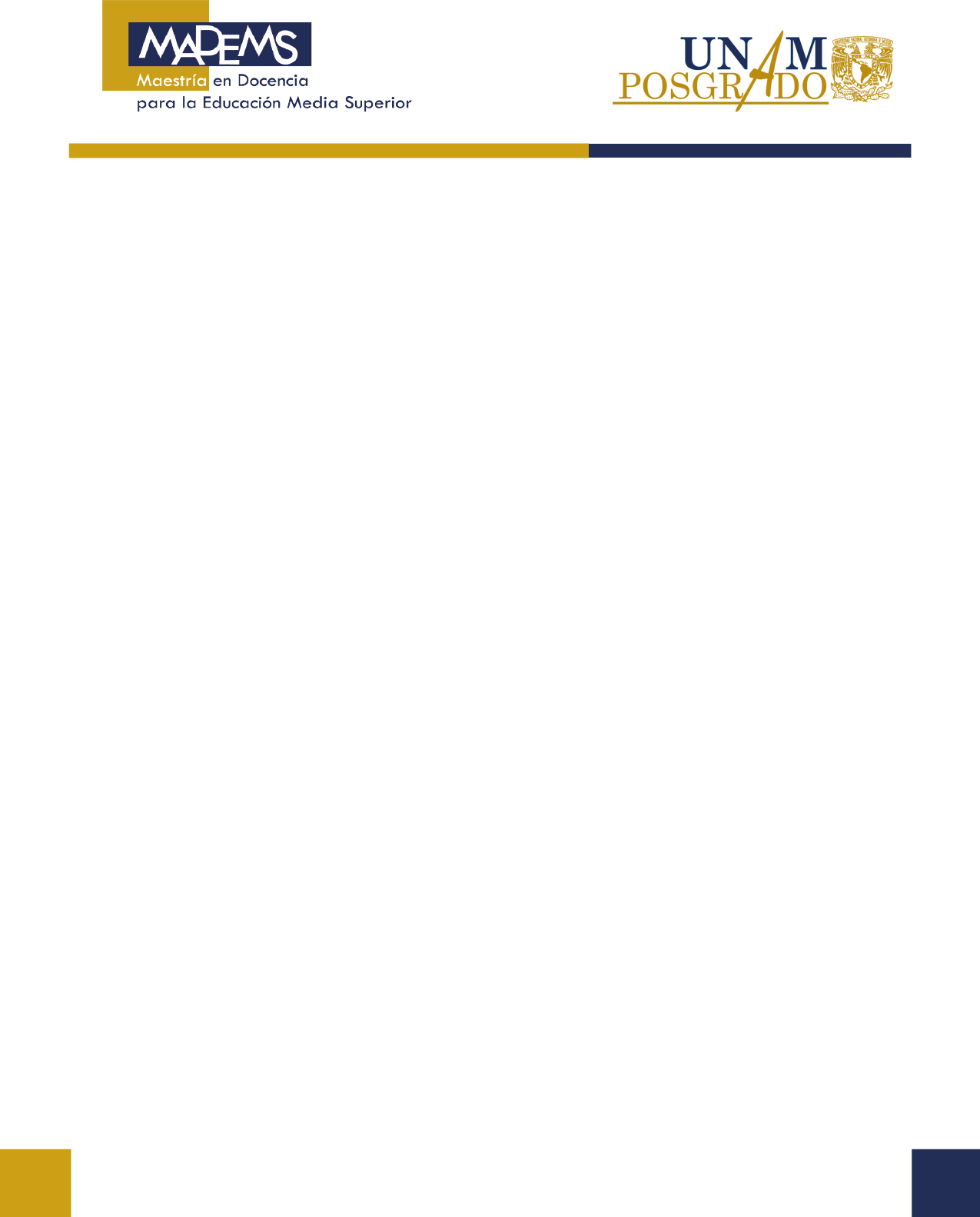 Registro de tutor(a) principal y título de trabajo de gradoInstrucciones: Revisar que el tutor esté inscrito en el padrón de tutores de MADEMS:https://madems.posgrado.unam.mx/docentes/tutores.htmlEn caso de no estar registrado, se revisará la posibilidad de incluirlo, siempre y cuando cumpla con los requisitos señalados en el Reglamento General de Estudios de Posgrado (RGEP) y en las normas operativas del programa, si fuera el caso comunícate con tu responsable de docencia.Es importante verificar con tu responsable de docencia que el tutor(a) propuesto no cuente ya con 5 registros como tutor(a) principal.El formato deberá ser llenado a computadora y una vez firmado deberá ser entregado físicamente en las oficinas de la Coordinación de MADEMS, o por correo electrónico en archivo WORD y PDF.Registro de tutor principal y título de trabajo de gradoDatos de la alumna (o):Datos de la tutora (or) principal Grado y nombre completo:Propuesta de título de trabajo de grado: ________________________________________________________________________________________________________________________________________________________________Modalidad para obtener el gradoInformación del trabajo de grado¿Cuál es el problema educativo que se pretende resolver?¿Por qué es importante el tema del trabajo de graduación y en qué consiste la propuesta?¿Qué contribuciones se espera obtener? Fecha:Nombre completo:No. de cuenta:Generación:Entidad de adscripción:Correo electrónico:Campo de conocimiento:Teléfono (s):Disciplina:Entidad de adscripción:TesisInforme académico Reporte de práctica docenteArtículo científico publicadoNombre y firma Alumna (o)Nombre y firma Tutora (or) principalNombre y firmaResponsable de docencia